Vocabulary Quiz 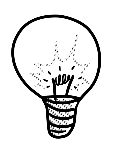 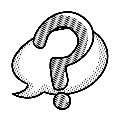 Vocabulary Quiz 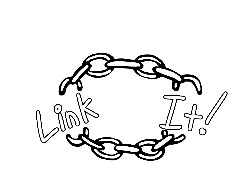 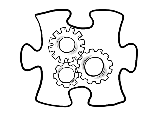 